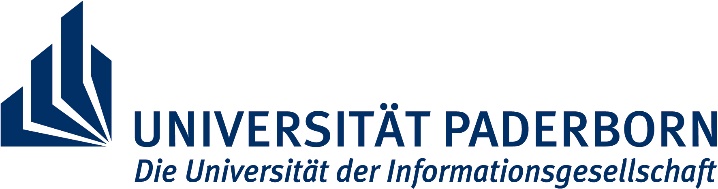 An dasZentrale Prüfungssekretariat C2.216- im Hause -Antrag zur Anmeldung von Mastervorleistungen Hiermit beantrage ichName, Vorname 		Matrikelnummer		Studiengang : 	Elektrotechnik für ein Semester zu Modulen des Masterstudiengangs Elektrotechnik im Umfang von max. 30 ECTS zugelassen zu werden. Mir ist bekannt, dass von der Regelung nur einmalig Gebrauch gemacht werden kann.Hinweise: Eine Zulassung ist nur für Studierende möglich, die in Ihrem Bachelorstudiengang bei abgeschlossenem ersten Studienabschnitt mindestens 152 Leistungspunkte erreicht haben und voraussichtlich die Zugangsvoraussetzungen für den Masterstudiengang Elektrotechnik erfüllen werden. Eine Wiederholung einer nicht bestandenen vorgezogenen Masterprüfung ist erst nach Einschreibung in den Masterstudiengang möglich. Studierende haben keinen Anspruch darauf zu einem späteren Zeitpunkt Zugang zum Masterstudiengang zu erhalten. Es erfolgt keine automatische Anerkennung der Vorleistungen im Masterstudium. Eine Anerkennung erfolgt nur auf Antrag (nach Einschreibung in den Masterstudiengang.Ich möchte mich zu folgenden Veranstaltungen und Prüfungen anmelden: ________________________		__________________________________________Ort, Datum 		Unterschrift Anstragsteller/inLV-Nr. (L.048)LV-NameModul-Nr. (M.048.)ModulnameAnzahlECTSLfd. Nr. 1Lfd. Nr. 2Lfd. Nr. 3Lfd. Nr. 4Lfd. Nr. 5Lfd. Nr. 6 ZPS ETLVM ETAntrag genehmigt           nicht genehmigt angemeldet            nicht angemeldetDatum/HandzeichenBemerkungen 